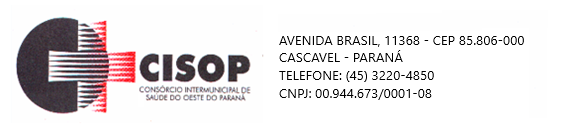      ANULAÇÃO DE PROCESSODispõe sobre a anulação do Processo nº 14/2023 dando outras providências.O Presidente do Consórcio Intermunicipal de saúde do Oeste do Paraná, no uso de suas atribuições legais, com fulcro no Artigo 49 da Lei Federal nº 8.666/93, alterada pela Lei nº 8.883/94;RESOLVE Fica anulado o processo acima citado, em virtude de ter saído o valor por lote, quando teria que ser unitário.A anulação do Processo, desobriga o CISOP a indenização de qualquer espécie. Esta Resolução entrará em vigor na data de sua publicação, revogadas as disposições em contrário.Cascavel - PR,13 de abril de 2023.                ________________________________               VLADEMIR ANTONIO BARELLA        Presidente do CISOP